HIGH SCHOOL SENIORS ONLY The Rotary Scholarship Foundation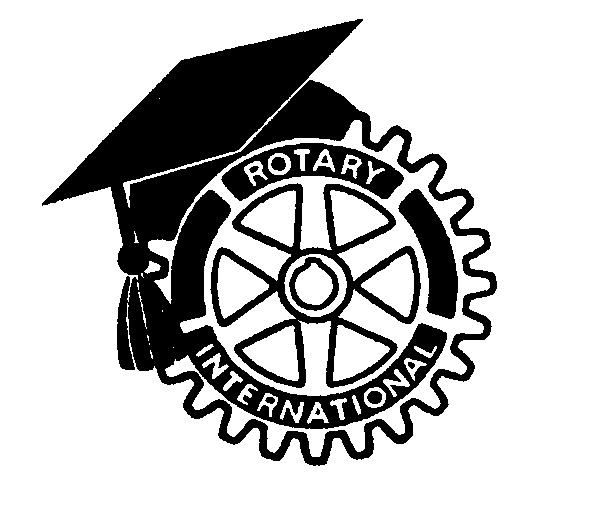 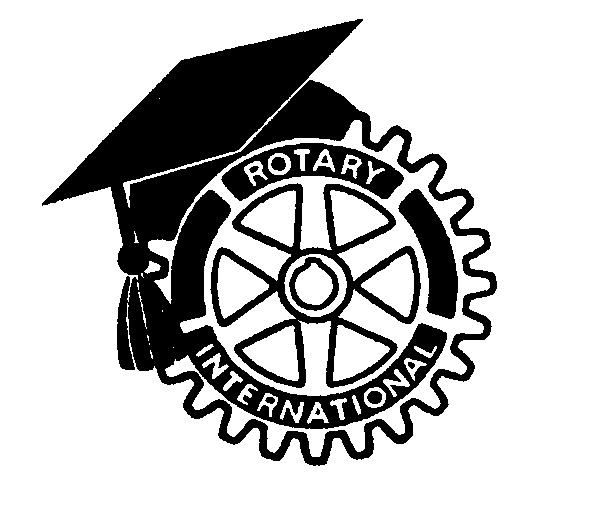  of Pearl River, Inc.The Scholarship Foundation will award scholarships for the 2018-2019 academic year.The award criteria are diverse.  All students needing aid are encouraged to apply. To be eligible for these scholarships, you must be a resident of the Pearl River School District for at least one year.The attached scholarship application must be completed with all questions answered.  If Your application is incomplete in any way it will not be processed.Please note that we request a statement in 200 words or less concerning your major areas of interest or fields of study and why you are considering them.In completing this application, try to provide the Scholarship Committee with details about your extra-curricular, athletic, or community service activities including leadership roles and hours involved.  The more you tell the Committee, the better it is able to review your application.  Be specific about the time you expend in each activity.  Try to promote yourself and yourachievements in the application process!The Pearl River Rotary Scholarship Committee wishes you good luck in the application processand in all your endeavors. The Award Ceremony will take place on Thursday, June 7, 2018 at 7:00 pm in the Pearl River Library.All applications should be submitted on or before April 16, 2018 to the following address: Rotary Scholarship Selection CommitteeIf you have any questions about the application process, contact Frank Ripa at (845) 735-3736 or Jim Trojan at (845) 623-6083Special Note: Scholarships are also considered for trade/technical schools or other special forms of continued study.  Include such schools in place of “college” in the application.									No.___________										(for office use only)The Rotary Scholarship Foundationof Pearl River, Inc.Scholarship Application 2018-2019 School YearComplete and return by April 16, 2018*FORM FOR HIGH SCHOOL SENIORS ONLYELIGIBILITY AND IDENTIFICATION COVER SHEETNAME:  	_______________________________________ADDRESS: 	_______________________________________              	_______________________________________   
TEL #:		_______________________________________NAME OF HIGH SCHOOL: ___________________________________________________*Applications without adequate financial information will not be considered*I declare that my permanent residence for the past twelve months has been within the Pearl River School District and that all information in this application is true to the best of my knowledge.Signed_______________________________________	Date ________________________                                         ApplicantIMPORTANT: Return completed application and supporting documents by April 16, 2018 to:Rotary Scholarship Selection Committee-1 of 3-No.___________										(for office use only)SCHOLARSHIP APPLICATIONFN.01		Father’s occupation__________________________________________________FN.02		Mother’s occupation_________________________________________________FN.03		Is either parent deceased? _____________________________________________FN.04		Special family circumstances__________________________________________	________________________________________________________________________FN.05		If siblings now in college, enter year (1st, 2nd, 3rd) _______  _________  ______FN.06		Other siblings’ ages _______  _________  ________  __________  ___________
FN.07		School applied to____________________________________FN.08 		Accepted? __________________ Second choice__________________________
FN.09		$_______________________ Estimated annual tuition including room and boardFN.10		Estimated sources of funds for 2018-2019 academic year:Your own savings				$________________________		Parents/family contributions			$________________________		Your estimated summer earnings		$________________________		Part-time earnings during college/school	$________________________		Direct aid from college/school		$________________________		Student loans					$________________________		Scholarships or grants				$________________________		Other_______________________		$________________________			TOTAL				$________________________FN.11		Attach a copy of your latest Financial Aid Form (FAFSA) as received from College Scholarship service. If not available, explain why and attach a copy of your parents’ Federal Income Tax form for 2017.  IMPORTANT:  Application will be ineligible if information requested is not submitted.-2 of 3-No.___________(for office use only)SCHOLARSHIP APPLICATIONNOTE TO ALL APPLICANTS: Do not attach documents to this form unless instructed to do so.Feel free to make practice copies for use as worksheets.AA.01		 rank _____________	  _____________and/or________________					   Your #	     Class size	             Grade Point average(Attach current copy of school transcript)AA.02	H.S. SAT Critical Reading____________ Math____________ Writing_____________		Achievement Test Scores________________________ (Document, if available)AA.03		Academic or other awards___________________________________________________________________________________________________________________________________________________________________________________________________AA.04		Advanced placement or accelerated courses_____________________________________________________________________________________________________________________________________________________________________________________EC.01		School extra-curricular activities and sports_____________________________________________________________________________________________________________________________________________________________________________________EC.02		Work activities (state hrs. /wk. if applicable) ____________________________	____________________________________________________________________________CS.01		Volunteer community service activities_________________________________If more space is required, please attach an additional page. Please DO NOT write on back of page.GI.01	Please attach a statement of your (intended) major field of study and what you hope to gain, personally, from your college education (200 words or less). 
GI.02 Please attach a copy of your current school transcript.-3 of 3 -